                                 MÙA TRĂNG YÊU THƯƠNG 2022 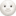 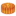 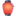 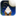 Tết trung thu, hay còn gọi “Tết trông trăng” là dịp trẻ em luôn háo hức mong chờ. Trung thu năm nào cũng vậy, trường mầm non Bắc Cầu luôn tổ chức cho các bé chuỗi sự kiện tưng bừng để mùa trăng của bé thêm ý nghĩa, rộn ràng niềm vui.Hòa chung không khí rộn ràng của trường, lớp NT D2 cũng tưng bừng tổ chức sự kiện “ Vui hội trăng rằm” với những tiếng cười rộn ràng, ánh mắt trong veo và tiếng hát líu lo của các con. Các cô chúc các bé và gia đình các bé đón Tết trung thu đoàn viên, an vui và hạnh phúc! Sau đây là 1 số hình ảnh của các bé lớp NT D2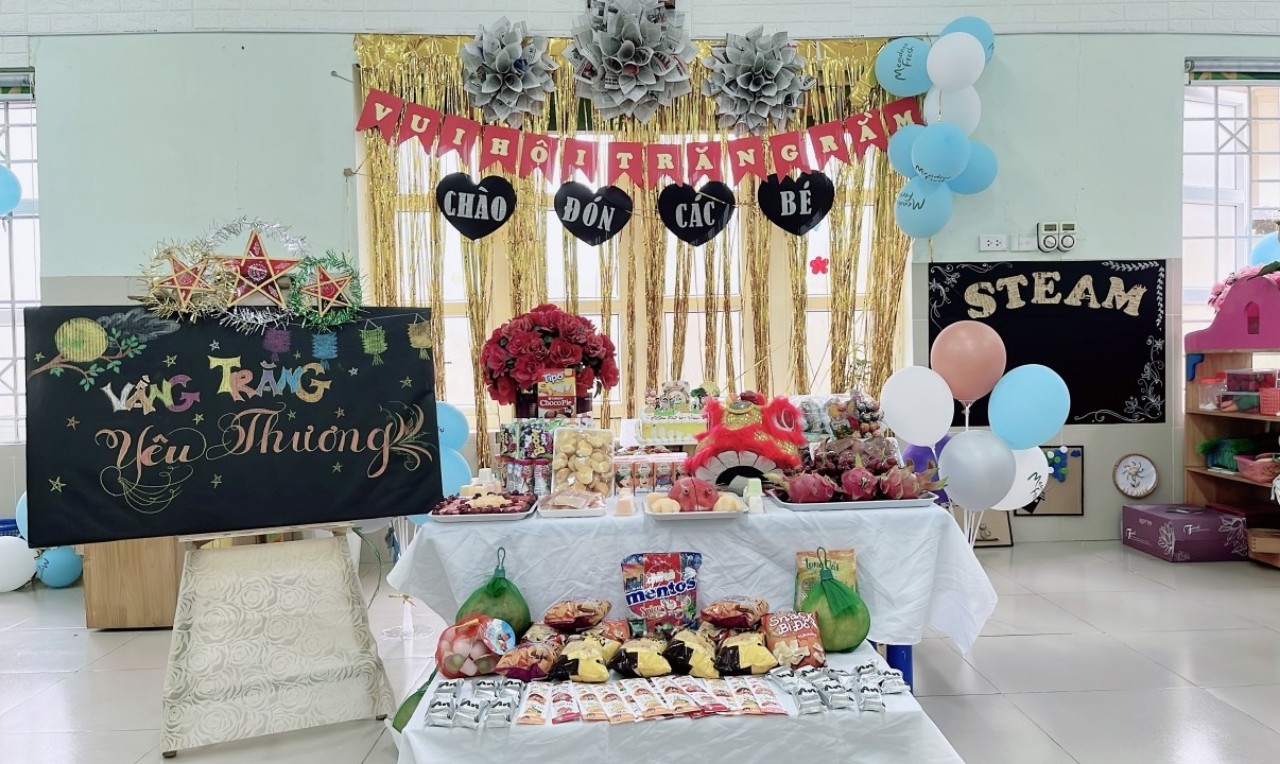 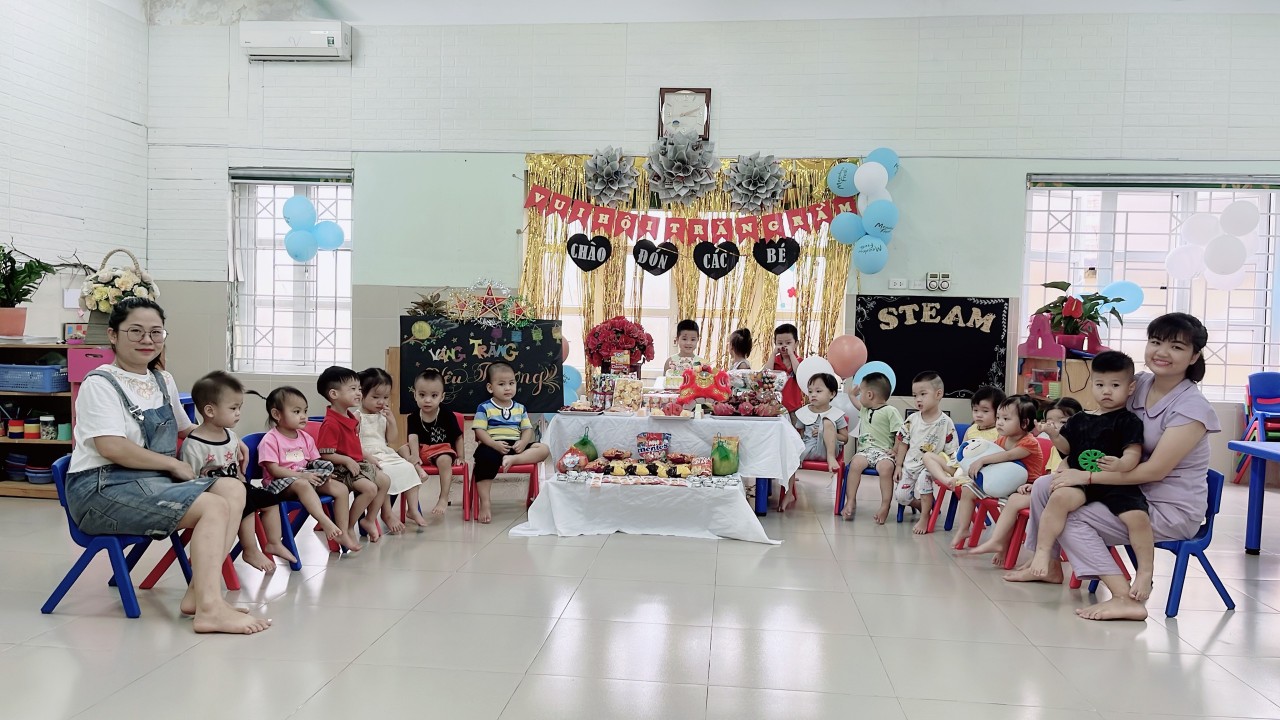 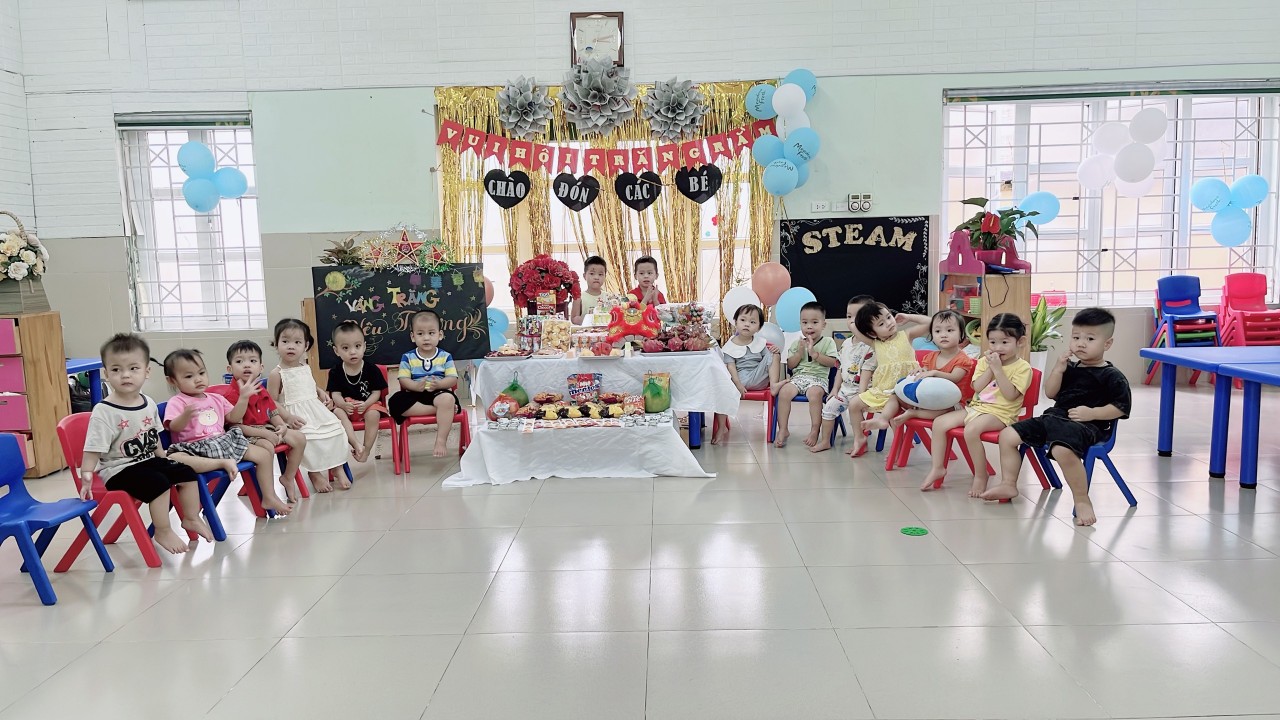 ---------------